«Вместе к успеху!»     24 ноября в детском саду «Сказка» состоялось торжественное мероприятие посвящение в наставники «Вместе к успеху!». 2023 год объявлен годом педагога и наставника в России, год проводников в будущее, год людей, чья миссия формировать личности, передавать опыт и знания. Методическая грамотность, вдумчивость, творческий подход к обучению и воспитанию дошкольников, заинтересованность в результате и качестве своего труда,  коммуникабельность, чувство сопереживания за успехи своих коллег, внимательность и чуткость по отношению к воспитанникам – все это является отличительными качествами педагогов-наставников. Наставник – это прежде всего мудрые советы, руководство и рука помощи.  Наставник оказывает дружескую поддержку и служит примером.Наставник – это тот, кто умеет хранить секреты.Наставник не критикует, а предлагает пути решения.Своим наставником всегда можно гордиться. И их девиз звучит так:                                Наш девиз – четыре слова:                               Сам учись, учи другого!В ходе мероприятия наставники с молодыми педагогами прошли ряд испытаний, которые еще раз доказали, что взаимопомощь и поддержка самое главное. Закончилось мероприятие принятием торжественной клятвы верности профессии.Желаем удачи всем! 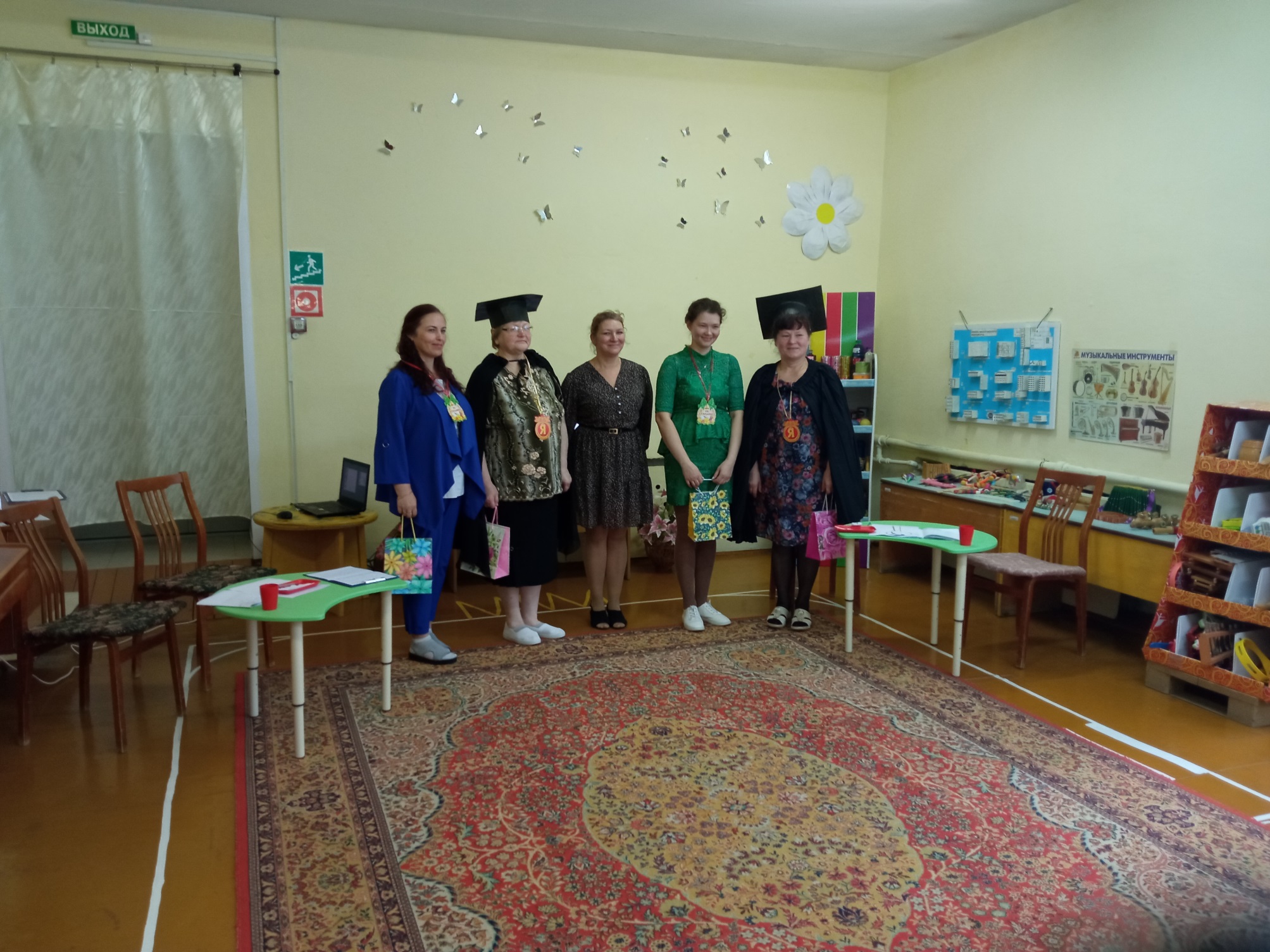 